МБДОУ «Полянский детский сад «Сказка»ПРОЕКТ В СРЕДНЕЙ ГРУППЕ «УМНЫЕ МАШИНЫ»ПОДГОТОВИЛИ И РЕАЛИЗОВАЛИ:воспитатель Милованова Т.В., воспитанники средней группыс. Поляны - 2015 год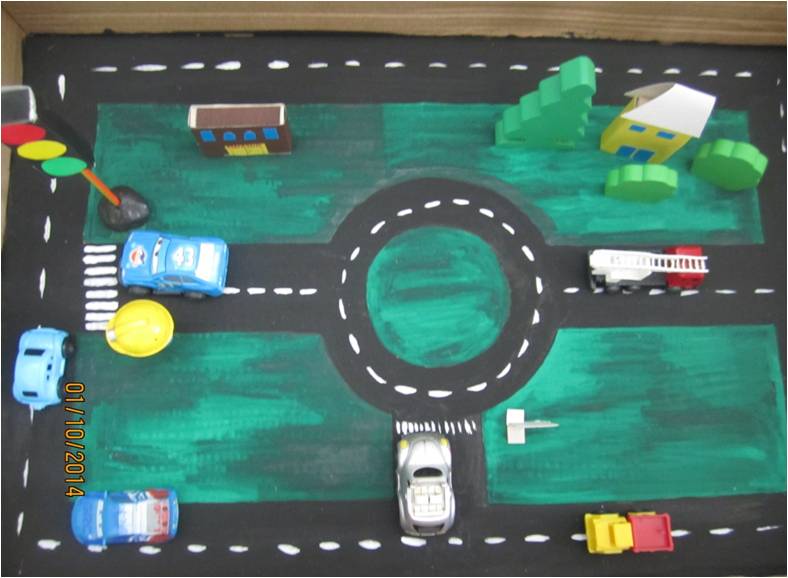 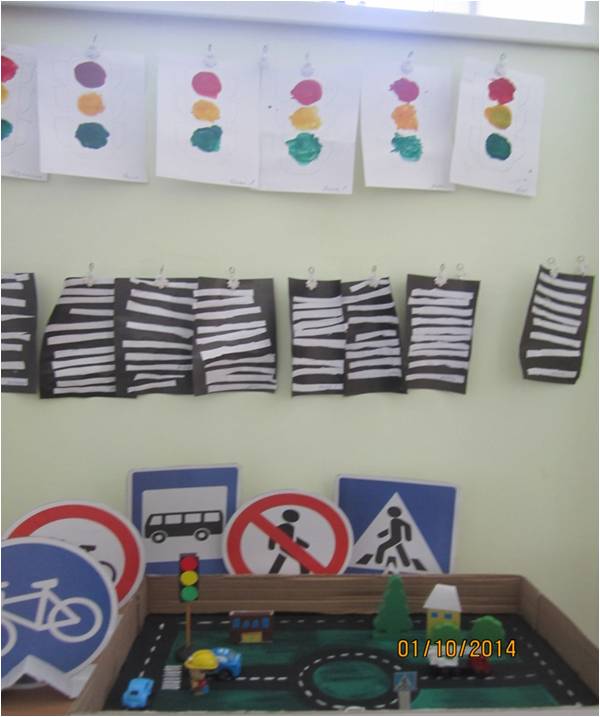 